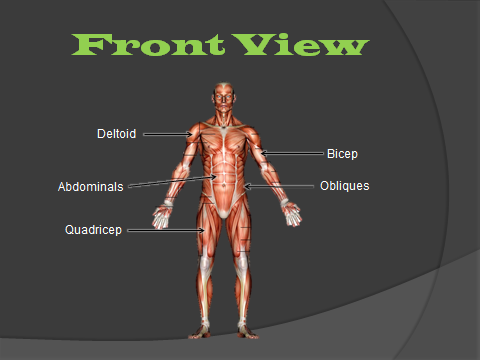 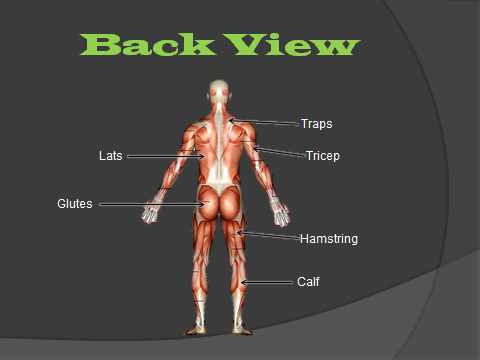 Aerobic ConditioningAerobic means “with oxygen”Endurance activities that last a long period of timeExamples: jogging, jump roping, waling, swimming, biking, soccer, basketball, hockeyBenefitsImproves cardiovascular systemWeight controlReduces stressReduces the risk of developing heart diseaseReduces the risk of developing diabetesReduces the risk of developing certain kinds of cancerAnaerobic conditioningAnaerobic means “without oxygen”Exercises that are short, abrupt, and high intensityExamples: 50 yard sprint or lifting weightsBenefits  Burns more fatIncrease enduranceResting Heart RateThe number of times your heart beats in a minute when you are resting (or sleeping)Taken when you wake up or after 10-15 minute restAn average adult human heart beats about 72 times a minute at restTarget Heart Rate Zone (THRZ)Your “target heart zone” is between 60% and 85% of your maximum heart rateMaximum Heart Rate (MHR)The maximum number of times your heart can beat in a minuteMHR= 220 minus you ageThe key to a good aerobic work out is to exercise within you “zone”.F.I.T.T.F: Frequency- exercise 3-4 times a 	weekI: Intensity- Exercise hard enough so 	that you are in you “zone”T: Time- exercise aerobically for 20-40 	minutesT: Type- the type of exercise you are 	doing A workout should consist of 3 pointsWarm-up: to stretch the muscles and to increase the blood flow to the musclesExercise: Aerobic, Anaerobic, Strength, TrainingCool-down: to return the body to its “normal state”